                                                                                              ANEXA NR. 1 LA H.C.L.M. NR.‗‗‗‗‗‗‗‗‗‗‗‗‗‗‗‗‗‗‗‗‗‗‗‗‗‗‗‗‗‗‗‗‗‗‗‗‗‗‗‗‗‗‗‗‗‗‗‗‗‗‗‗‗‗‗‗‗‗‗‗‗‗‗‗‗‗‗‗‗‗‗‗‗‗‗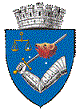                                         ROMÂNIA                                           JUDEŢUL MUREŞ                                                 MUNICIPIUL TÂRGU MUREŞ                                                       SERVICIUL PUBLIC ADMINISTRAŢIA DOMENIULUI PUBLIC                                                     BIROU PARCĂRI, GARAJE ŞI RIDICĂRI MAŞINI                                                    Str. Kos Karoly nr.1/B, tel. 0365/807872, fax 0365/807873                                              Email adp@tirgumures.ro‗‗‗‗‗‗‗‗‗‗‗‗‗‗‗‗‗‗‗‗‗‗‗‗‗‗‗‗‗‗‗‗‗‗‗‗‗‗‗‗‗‗‗‗‗‗‗‗‗‗‗‗‗‗‗‗‗‗‗‗‗‗‗‗‗‗‗‗‗‗‗‗‗‗‗Nr.  REGULAMENTde organizare şi funcţionare a parcărilor de reşedinţă de pe razaMunicipiului Târgu Mureş - Cartierul Mureşeni    Cap. I. Dispoziţii generaleArt. 1.	(1) Prezentul regulament stabileşte cadrul general de reglementare pentru desfăşurarea activităţilor de amenajare, întreţinere, plată, rezervare a locurilor de parcare, ridicare a vehiculelor, precum şi drepturile şi obligaţiile persoanelor fizice sau juridice care utilizează locurile de parcare.(2) Dispozițiile prevăzute în prezentul regulament au ca scop asigurarea desfăşurării fluente şi în siguranţă a circulaţiei pe drumurile publice, asigurarea parcării în condiţii de siguranţă şi facilitarea accesului la obiective de interes public, unde este cazul.(3) Dispozițiile prezentului regulament se aplică doar pe raza Cartierului Mureșeni din Municipiul Târgu Mureș.Art. 2. În sensul prevederilor prezentului regulament, expresiile și termenii de mai jos au următorul înțeles:1. agent constatator - împuterniciţii primarului, poliţiştii locali din cadrul Direcţiei Poliţia Locală, cu atribuţii în menţinerea ordinii şi liniştii publice sau circulaţia rutieră.2. parcare - spaţiu destinat în mod special staţionării vehiculelor, semnalizat prin indicatoare sau marcaje care îl delimitează de partea carosabilă a drumului;3. parcare de reşedinţă - parcare amenajată în apropierea imobilelor utilizate de locatari/proprietari;4. parcare comercială - parcare care deserveşte un imobil sau zone preponderent destinate desfăşurării unei activităţi economice;5. loc de parcare - loc amenajat în parcări, semnalizat cu indicatoare sau marcaje rutiere, delimitat potrivit normelor tehnice şi destinat staţionării unui singur vehicul;6. vehicul oprit - imobilizarea voluntară a unui vehicul pe drumul public, pe o durată de cel mult 5 minute;7. vehicul staţionat - imobilizarea voluntară a unui vehicul pe drumul public, pe o durată ce depăşeşte 5 minute;8. vehicul parcat - staţionarea vehiculului în spaţii special amenajate şi semnalizate corespunzător;9. imobil - orice teren, clădire sau aită construcţie ridicată ori încorporată într-un teren;10. riveran - persoană fizică ori juridică ce are domiciliul/reşedinţa/sediul social sau punctul de lucru declarat la Registrul Comerţului adiacent zonei unde este amenajată parcarea;11. ridicarea vehiculului - măsură tehnico-administrativă care poate fi dispusă de către polițistul rutier sau de către polițiștii locali din cadrul Direcției Poliția Locală când vehiculul staționează neregulamentar.12. proprietar - persoană fizică sau juridică înscrisă în certificatul de înmatriculare/înregistrare, care are în proprietate sau care, după caz, poate folosi în baza unui drept legal (contract de leasing, comodat, închiriere) un vehicul înmatriculat/înregistrat în România.           13. beneficiarul locului de parcare este persoana fizică sau juridică care îndeplineşte cumulativ următoarele condiţii: a) are domiciliul/sediul, reşedinţă, punctul de lucru sau deţine cu orice titlu un drept de folosinţă asupra unui imobil situat în municipiul Târgu Mureş; b) are în proprietate sau deţine cu titlu valabil un vehicul cu masa totală maximă autorizată de până la 3,5 t (contract de leasing, contract de închiriere, contract de comodat, etc.);14. persoane fizice: categorie de cetăţeni români, străini sau apatrizi care au împlinit vârsta de 16 ani, posesori de permis de conducere valabil pentru categoria de autovehicul pentru care deţin permis la momentul folosirii unui loc de parcare;15. persoane juridice: entităţile cărora li s-a atribuit de către Oficiul Naţional al Registrului Comerţului un cod de identificare fiscală, respectiv persoane fizice autorizate să desfăşoare activităţi economice, cabinete individuale, întreprinderi individuale, societăţi comerciale, companii naţionale, regii autonome, societăţi bancare, organizaţii politice, patronale, sindicale, profesionale şi cooperatiste, asociaţii, fundaţii, culte religioase şi instituţii sau autorităţi publice.16. abonament pentru parcare de reşedinţă: elementul probator pentru folosirea parcării amenajate, în condiţiile stipulate la Art. 2. Alin. (2), la mai puţin de 50 m, de frontul imobilelor, destinate utilizării de către locatarii acestor imobile, cu excepţia parcărilor pe căile de comunicaţii semnalizate corespunzător.Art. 3. În funcţie de poziţionarea acestora, parcările se clasifică după cum urmează:a) parcări amenajate pe străzi principale, după caz, pe suprafaţa carosabilă delimitate prin marcaje şi indicatoare rutiere;b) parcări amenajate pe străzi secundare sau pe străzile cu sens unic delimitate prin marcaje şi indicatoare rutiere;c) parcări amenajate pe alei carosabile laterale părţii carosabile principale delimitate prin marcaje şi indicatoare rutiere;d) parcări amenajate pe platforme situate în afara zonei străzilor, delimitate prin marcaje şi indicatoare rutiere.Cap. II Amenajarea parcărilor Art. 4.(1) Domeniul public aparţinând Municipiului Târgu Mureş este structurat pe zone de parcare grupate pe cartiere. (2) Amenajarea locurilor de parcare se face de către Municipiul Târgu Mureș prin Serviciul Public Administrarea Domeniului Public, în colaborare cu Inspectoratul de Poliţie Judeţean Mureş. (3) Locurile de parcare rezervate vor fi semnalizate prin indicatoare şi marcaje rutiere. La realizarea marcajelor se va inscripţiona cu vopsea pe carosabil numărul locului de parcare rezervat, număr care va fi menţionat în abonamentul pentru parcare de reşedinţă.Art. 5.(1) Spaţiile special amenajate ca parcare vor fi delimitate prin marcaje şi indicatoare instalate conform prevederilor O.U.G. nr. 195/2002 republicată.(2) În funcţie de specificul zonei şi de nevoile populaţiei, administratorul poate modifica tipul parcării conform clasificării prevăzute la art. 3 al prezentului regulament, cu avizul Comisiei de Circulaţie. (3) Modificarea tipului și destinaţiei parcării va fi adusă la cunoştinţa utilizatorilor prin marcaje si indicatoare situate la locuri vizibile, cu respectarea prevederilor legale.Art. 6.(1) Pentru persoanele cu handicap care au solicitat şi au nevoie de locuri de parcare cât mai aproape de domiciliu, vor fi amenajate şi semnalizate cu indicatorul rutier P13 (pentru persoane cu dizabilităţi) locuri de parcare gratuite. (2) Numărul acestor locuri gratuite nu poate să depăşească 4% din numărul total al locurilor de parcare, grupate pe zonele de parcare ale municipiului.Art. 7.(1) Locurile de parcare rezultate în urma lucrărilor de amenajare şi recompartimentare efectuate de administratorul tramei stradale vor fi identificate şi inventariate de o comisie alcătuită din reprezentanţi ai Serviciului Siguranța Circulației, Transport Rutier și Transport Local din cadrul Primăriei Municipiului Târgu Mureş, un reprezentant al Biroului Parcări, Garaje şi Ridicări Maşini din cadrul Serviciului Public Administrarea Domeniului Public şi preşedintele asociaţiei de proprietari din zonă (sau înlocuitorul acestuia). (2) Locuri de parcare vor fi identificate printr-un proces verbal și vor fi alocate imediat solicitanţilor, urmând să fie incluse în inventarul locurilor de parcare în momentul actualizării acestuia.(3) Comisia instituită conform alin. (1) decide asupra desfiinţării locurilor de parcare care:a) nu respectă prevederile O.U.G. nr. 195/2002 privind circulaţia pe drumurile publice sau normativului NP 24-97 referitor la proiectarea şi execuţia parcajelor pentru autoturisme;b) nu sunt amenajate;c) se află pe terenuri care nu au destinaţia de parcare; d) se află pe terenuri care nu mai aparţin domeniului public al Municipiului Târgu Mureş.(4) Posesorii abonamentelor pentru parcare de reşedinţă anulate conform alin. (3) vor achita contravaloarea taxei pentru perioada scursă de la începutul anului până în momentul anulării acesteia.Cap. III.     Exploatarea parcărilorArt. 8.Exploatarea parcărilor este o activitate dinamică, fundamentată pe următoarele principii:a) tratamentul egal şi nediscriminatoriu;b) adaptabilitatea la cerinţele beneficiarilor;c) transparenţa şi protecţia beneficiarilor.Art. 9. Utilizarea locurilor de parcare se face cu perceperea unor taxe de parcare stabilite anual prin hotărâre a consiliului local, în conformitate cu prevederile legii fiscale.Art. 10.Taxa de parcare se datorează în următoarele situaţii:a) pentru locurile din parcările de reşedinţă taxa este datorată de către titularul abonamentului pentru parcare de reşedinţă;b) pentru locurile din parcările comerciale taxa este datorată de către agentul economic.  Art. 11. (1) Pentru parcările rezidenţiale, rezervarea locurilor de parcare va fi valabilă de luni până vineri în intervalul orar 15:00 - 08:00.  (2) În zilele de sâmbătă, duminică şi în zilele stabilite ca fiind sărbători legale programul este între orele 00:00 - 24:00.  (3) În intervalul orar 08:00 - 15:00 de luni până vineri inclusiv, deţinătorul abonamentului pentru parcare de reşedinţă nu are nici un drept de folosinţă prioritară asupra locului de parcare, oricine putând folosi acel loc.Art. 12.Sunt scutite de la plata taxelor de parcare de reşedinţă următoarele categorii de beneficiari:a) persoanele prevăzute în Legea nr.448/2006, republicată, privind protecţia şi promovarea drepturilor persoanelor cu handicap.b) vehiculele aflate in misiune aparținând poliției române, jandarmeriei, poliției locale, poliției de frontieră, Agenției Naționale de Administrare Fiscală, serviciului de ambulanță sau medicină legală, protecției civile, Ministerului Apărării Naționale, unităților speciale ale Serviciului Român de Informații, Serviciului de Protecție și Pază și ale Serviciului de Informații Externe, Administrației Naționale a Pentienciarelor din cadrul Ministerului Justiției, autovehiculelor de serviciu ale procurorilor din Ministerul Public, pompierilor, ale municipiului si cele care desfășoară activități pentru servicii publice in caz de intervenție.Art. 13.(1) Dovada dreptului de utilizare a locului de parcare în parcările de reşedinţă, se face prin abonament pentru parcare de reşedinţă. Abonamentulul pentru parcare de reşedinţă va fi poziţionat pe bordul autoturismului, la loc vizibil.(2) Locurile de parcare din parcările de reşedinţă se atribuie locuitorilor zonei de care aparţin. Solicitantul poate cere repartizarea unui loc de parcare situat la o distanţă de cel mult 50 metri faţă de adresa de domiciliu/reşedinţă.(3) Prin excepție de la alin. (2), distanța maximă se poate majora, la cerere, la 100 m în situația în care solicitantul are reședința într-un imobil care nu dispune de o parcare amenajată la o distanță de 50 m de acesta.(4) Pentru obţinerea abonamentului- parcare de reşedinţă, solicitantul va depune la sediul Serviciului Public Administrarea Domeniului Public din cadrul Municipiului Târgu Mureş o cerere de rezervare însoţită de documente în copie certificată pentru conformitate cu originalul de către solicitant.(5) Pentru solicitantul persoană fizică, documentele necesare sunt: a) cerere individuală; b) act de identitate (C.I./B.I.); c) documente ce fac dovada domiciliului/reşedinţei sau din care rezultă dreptul de folosinţă a unui imobil; e) documente care fac dovada dreptului de utilizare a vehiculului; f) certificatul de înmatriculare/înregistrare al vehiculului; g) cartea de identitate a vehiculului; h) documente valabile care să ateste încadrarea într-una dintre categoriile scutite prevăzute la art. 12, dacă este cazul;(6) Pentru solicitantul persoană juridică, documentele necesare sunt: a) act de identitate (C.I./B.I.) împuternicit/delegat; b) certificat de înregistrare emis de Oficiul Registrului Comerţului; c) certificat de înregistrare fiscală emis de organul fiscal competent; d) documente privind sediul sau puncte de lucru în cazul persoanelor juridice;e) documente care fac dovada dreptului de utilizare a vehiculului.(7) Cererea se înregistrează la Administraţia Domeniului Public şi se onorează în cazul în care sunt îndeplinite condiţiile enumerate în cadrul alin. (2) – (6) și există locuri disponibile în parcarea de reședință respectivă;           (8) Solicitantul  locului  de  parcare  poate  fi  reprezentat  de  către  o  altă  persoană  prin împuternicire notarială, care va fi anexată cererii de atribuire loc de parcare. Art. 14.(1) Montarea indicatoarelor şi marcarea locurilor de parcare se face exclusiv de către administratorul tramei stradale, cu respectarea prevederilor legale.(2) Subînchirierea sau folosirea locurilor de parcare din parcările de reşedinţă din Municipiul Târgu Mureş cu consimţământul abonaţilor de către persoane domiciliate în alte unităţi locative este interzisă. (3) În situația prevăzută la alin. (2), agentul constatator va întocmi un raport cu o propunere de anulare a abonamentului, care va fi înaintat Biroului Parcări, Garaje şi Ridicări Maşini în maxim 2 zile lucrătoare de la data constatării. Anularea se va dispune prin act administrativ de către directorul S.P.A.D.P. şi va fi comunicată utilizatorului locului de parcare rezervat, şi Asociaţiei de Proprietari.(4) În cazul înstrăinării vehiculului pentru care s-a rezervat locul de parcare, titularul are dreptul ca în termen de 30 zile de la vânzarea vehiculului, să solicite înscrierea pentru locul rezervat a unui nou vehicul.(5) În cazul înstrăinării imobilului pentru care a fost rezervat locul de parcare, titularul abonamentului poate solicita, în termen de 30 zile de la înstrăinarea imobilului, alocarea locului de parcare la noua adresă, după caz.(6) La expirarea termenului de 30 zile de la înstrăinarea imobilului sau a vehiculului, în lipsa unei solicitări din partea titularului de modificare a abonamentului sau realocare, abonamentul pentru parcare de reşedinţă se anulează şi locul respectiv devine vacant, titularul urmând a fi notificat în acest sens.(7) Serviciul Impozite şi Taxe va aduce la cunoştinţa Biroului Parcări, Garaje şi Ridicări Maşini, în termen de 30 de zile, modificările referitoare la înstrăinarea imobilelor sau a vehiculelor intervenite pe rolurile fiscale ale beneficiarilor locurilor de parcare.(8) În cazul decesului titularului abonamentului pentru parcare de reşedinţă, acest loc va fi repartizat, in baza unei cereri, soţului/ soţiei ori rudelor de gradul I sau II, cu condiţia ca aceştia sa aibă domiciliul legal la aceeaşi adresă cu persoana decedată.Art. 15.(1) Pentru parcările de reşedinţă, este interzisă alocarea a două sau mai multe locuri de parcare pentru aceeaşi unitate locativă.(2) Cererea şi schiţa locului de parcare vor fi vizate de preşedintele asociaţiei de proprietari din care face parte petentul, dacă imobilul respectiv face parte dintr-o asociaţie. (3) În cazul refuzului acordării avizului de la alin. (2), solicitantul trebuie să facă dovada faptului că locuieşte efectiv la adresă prin BI/CI, făcând în acest sens o declaraţie pe proprie răspundere. (4) Solicitantul trebuie să figureze în evidenţele Serviciului Public de Impozite şi Taxe cu taxa de salubritate aferentă imobilului pentru care a depus cererea de rezervare loc parcare.Art. 16.(1) Locurile de parcare se repartizează anual prin tragere la sorți între 15.11-30.11 a anului în curs, în fața unei comisii formate din:a) președintele asociației  de proprietari;b) administratorul asociației de proprietari;c) cenzorul asociației de proprietari.(2) Repartizarea locurilor de parcare situate în parcările de reşedinţă se va face ținând cont de următoarele criterii:a) numărul de autoturisme din unitatea locativă;b) distanţa faţă de locul de parcare solicitat;c) limita locurilor de parcare disponibile.(3) În situaţia în care numărul de solicitanţi este mai mic decât numărul locurilor de parcare amenajate în parcarea de reşedinţă, locurile de parcare disponibile se pot aloca altor solicitanţi din imobilele apropiate care nu au primit locuri de parcare în parcarea de reşedinţă aferentă imobilului în care locuiesc.(4) Pentru parcările comerciale, repartizarea se va face în funcţie de data depunerii cererii şi de specificul activităţii desfăşurate.(5) Cererile pentru persoanele fizice prevăzute la art. 1 din Decretul-lege nr. 118/1990, republicat, cu modificările şi completările ulterioare, vor fi soluţionate cu precădere.(6) Locurile de parcare se pot atribui numai pentru autoturisme.(7) În situația apariției unor reclamații din partea solicitanților în urma repartizării locurilor de parcare, comisia constituită la alin. (1) va fi supusă unui control din partea S.P.A.D.P. – Biroul Parcări, Garaje și Ridicări Mașini, care va putea dispune anularea ședinței de distribuire și reluarea acesteia. Art. 17.Taxa aferentă ocupării domeniului public cu parcări de reşedinţă se va achita la Casieriile Serviciului de Taxe şi Impozite ale Municipiului Târgu Mureş sau prin Ordin de plată. Taxa de ocupare a domeniului public, cu parcare de reşedinţă, este de 200 lei/an           (cu T.V.A.), urmând a se reactualiza anual.Abonamentul se plăteşte anual, în două rate egale, până la data de 15 martie şi 15 septembrie a anului fiscal ăn curs.Pentru neplata la scadenţă se calculează majorări de întârziere, conform prevederilor art,183 alin (2) din Legea nr.207/2015, privind Codul de procedură fiscală. Plata se va efectua în contul RO17TREZ47621330250XXXXX, deschis la Trezoreria Târgu Mureş Cod fiscal 4322823.       (2) Taxele se stabilesc anual prin Hotărâre a Consiliului Local. (3) Reînnoirea rezervării locului de parcare NU se face din oficiu pentru anul următor. Pentru prelungirea abonamentului de parcare de reşedinţă, utilizatorii pot participa la următoarea tragere la sorţi anuală.(4) Alocarea unui loc de parcare, în parcările de reşedinţă se face doar dacă sunt locuri disponibile pe o rază de 50 de metri, cu posibilitatea de mărire a razei parcării de reşedinţă, faţă de locaţia solicitantului.(5) Neachitarea contravalorii abonamentelor anuale de rezervare loc parcare la scadenţele stabilite, atrage pierderea dreptului utilizatorului de a participa la tragerea anuală la sorţi pentru stabilirea locurilor de parcare de reşedinţă timp de 2 ani. Cap. IV.    Drepturile și obligațiile utilizatorilor locurilor de parcareArt. 18. Utilizatorii locurilor de parcare de reședință beneficiază de următoarele drepturi:a) accesul neîngrădit la informaţiile publice privind serviciile de administrare aparcărilor de reşedinţă aparţinând domeniului public şi privat al Municipiului Târgu Mureș;b) dreptul de a avea asigurat un loc de parcare de reşedinţă rezervat, opozabil terților, în limita orarului stabilit;c) dreptul de a beneficia de locul de parcare de reşedinţă nestânjenit și netulburat pe durata abonamentului de rezervare loc parcare;Art. 19.     Utilizatorii locurilor de parcare au următoarele obligaţii:a) să achite taxele de parcare conform tipului parcării;b) să parcheze vehiculele în parcările cu tarif orar numai în baza plăţii anticipate a abonamentului pentru parcare de reşedinţă;c) să respecte semnalizarea rutieră, marcajele şi indicatoarele existente în parcare;d) să afişeze în parbrizul vehiculului la loc vizibil abonamentul de rezervare loc parcare;e) să răspundă pentru prejudiciile produse dotărilor şi instalaţiilor parcajelor ca urmare a manevrelor greşite sau nerespectării semnalizării rutiere sau a normelor de utilizare a parcajului;f) să asigure eliberarea necondiţionată a locurilor de parcare în situaţia efectuării unor lucrări publice, intervenţii pentru avarii sau evenimente avizate/aprobate de Primăria Municipiului Târgu Mureş;g) să prezinte documentele referitoare la locul de parcare persoanelor împuternicite să efectueze controlul cu privire la parcări;h) să asigure curăţenia şi după caz dezăpezirea locului de parcare în parcările de reşedinţă; i) să respecte destinaţia locurilor de parcare rezervate persoanelor cu dizabilităţi, amenajate conform Legii nr. 448/2006 privind protecţia şi promovarea drepturilor persoanelor cu handicap;j) să nu blocheze accesul în parcare şi să nu blocheze accesului altor beneficiari la locurile de parcare;k) să respecte marcajul rutier de parcare a căilor de acces şi a spaţiilor de parcare;l) să nu efectueze lucrări de reparaţii sau întreţinere a vehiculului în perimetrul parcajului.Cap. V.  Drepturile și obligațiile administratorului locurilor de parcareArt. 20.  Administratorul locurilor de parcare beneficiază de următoarele drepturi:         a) să încaseze contravaloarea stabilită pentru utilizarea parcărilor de reşedinţă;b) să nu fie împiedicat în nici un fel în derularea activităţii;c) să încaseze contravaloarea proceselor verbale de contravenţie.Art. 21Administratorul locurilor de parcare are următoarele obligații:a) să asigure amenajarea periodică a locurilor de parcare, instalarea  şi întreţinerea sistemelor de semnalizare şi dirijare a circulaţiei;b) să asigure modernizarea, exploatării şi întreţinerii parcărilor de reşedinţă.Cap. VI. Contravenţii şi sancţiuni Art. 22.Constituie contravenție și se sancționează cu amendă de la 600 – 1000 RON următoarele fapte:a) utilizarea fără drept a locurilor de parcare rezervate din parcările marcate și prevăzute cu indicatoare;b) nerespectarea programului instituit pentru parcările de reședință;c) ocuparea fără drept sau punerea în imposibilitatea folosirii unui loc de parcare rezervat și semnalizat corespunzător;d) refuzul de a elibera un loc de parcare rezervat la solicitarea titularului abonamentului de rezervare loc parcare sau la solicitarea reprezentanților autorităților publice locale;e) obstrucționarea prin orice metode a controlului efectuat în temeiul prezentului regulament, precum și refuzul prezentării documentelor justificative solicitate conform art. 19, lit. g)f) neîntreținerea corespunzătoare a spațiului utilizat ca loc de parcare, ridicarea oricăror tipuri de construcții pe terenul utilizat sau folosirea spațiului ocupat în alte scopuri decât cele stabilite inițial;g) depozitarea de produse, mărfuri sau materiale diverse pe locul de parcare;h) neîndeplinirea obligației de a menține curățenia, respectiv deszăpezirea în perioada sezonului rece a locului de parcare;i) efectuarea de lucrări de reparație complexe generatoare de zgomote, poluare și deșeuri pe locul de parcare, cu excepția celor urgente efectuate asupra autoturismelor proprii;j) refuzul de a elibera locul de parcare revendicat și restituit persoanei îndreptățite , în temeiul unei hotărâri judecătorești irevocabile sau prin Dispoziția Primarului, în maxim 3 zile de la data notificării contravenientului de către Administrația Domeniului Public;Art. 23.(1) Contravenții- Contravenientul are posibilitatea achitării în termen de 15 zile de la comunicare a jumătate din minimul amenzii prevăzute la art. 22.Art. 24. Constatarea contravenţiilor şi aplicarea sancţiunilor se face de către poliţiştii locali din cadrul Direcţiei Poliţia Locală a Municipiului Târgu Mureş. Art. 25. Sancţiunile prevăzute la Cap. VI, art. 22 se aplică proprietarului vehiculului, aşa cum este definit în prezentul regulament.Art. 26. (1) Agentul constatator dispune măsura complementară a ridicării vehiculului, în condițiile legii.(2) În situația măsurii prevăzute la alin. (1), agentul constatator va efectua fotografii anterior ridicării vehiculului, pe parcursul ridicării şi după ridicarea acestuia.Art. 27(1) Serviciul Public Administrația Domeniului Public nu răspunde de securitatea vehiculelor şi a bunurilor aflate în acestea din zona parcărilor de reşedinţă. (2) Serviciul Public Administrația Domeniului Public nu poate fi trasă la răspundere juridică în situația producerii eventualelor daune, furturi, incendii la vehicule în parcările de reşedinţă, Administraţia Domeniului public.Cap. VII.  Ridicarea, transportul și depozitarea autovehiculelor oprite neregulamentarArt. 28.Autovehiculele parcate pe locurile marcate și semnalizate, destinate persoanelor cu dizabilități, care nu au afișat la loc vizibil, în interior, cardul european pentru dizabilitate, vor fi ridicate, transportate și depozitate la platforma de depozitare a autovehiculelor parcate neregulamentar și a celor abandonate a Municipiului Târgu Mureș.Art. 29.(1) Procedura de ridicare a autovehiculelor se va efectua conform legii. (2) Serviciul și/ sau autovehiculele de ridicări și transport a autovehiculelor parcate neregulamentar dețin asigurare pentru eventuale pagube produse autovehiculelor în cauză în procesul de ridicare, transport și depozitare.(3) Asigurarea nu acoperă pagubele produse de intemperii autovehiculului ridicat, transportat și depozitat la bază.Cap. VIII. Dispoziţii finale Art. 30.(1) Prezentul regulament intră în vigoare la data aducerii la cunoştinţă în condiţiile O.U.G. nr. 57/2019 privind Codul Administrativ.(2) Orice dispoziţie contrară prevederilor prezentului regulament se abrogă odată cu intrarea în vigoare a acestuia.Art. 31.Dispozițiile prezentului regulament se completează cu prevederile:a) O.U.G. nr. 195/2002 privind circulația pe drumurile publice, republicată, cu modificările și completările ulterioare;b) H.G. nr. 1391/2006 pentru aprobarea Regulamentului de aplicare a O.U.G. nr. 195/2002, cu modificările și completările ulterioare;c) Ordonanței Guvernului nr. 2/2001 privind regimul juridic al contravențiilor, cu modificările și completările ulterioare;d) Ordonanței Guvernului nr. 71/2002 privind organizarea și funcționarea serviciilor publice de administrare a domeniului public și privat de interes local, cu modificările și completările ulterioare;e) altor legi care reglementează prin conținutul lor obiectul prevederilor prezentului regulament.   ROMÂNIA                                                                               Anexa nr.1 la Regulament 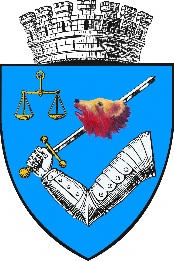   JUDEŢUL MUREŞ  MUNICIPIUL TÂRGU MUREŞ                                                                                                                                     NR.___________________din_________________                                             CONTRACT  DE  ASOCIEREI.   Părţile contractului:  Art.l        Municipiul Târgu Mureş, având statutul juridic de organ al administraţiei publice locale conform O.U.G. nr. 57/2019 privind Codul Administrativ, reprezentată  de  Primar, cu sediul în P-ţa Victoriei nr. 3, prin Serviciul Public Administraţia Domeniului Public,reprezentată de Director S.P.A.D.P., pe de o parte,  ŞiAsociaţia de Proprietari nr. _____, cu sediul în Târgu Mureş,  str. ___________________ ___________, nr._____ cod fiscal ____________  reprezentată de __________________________ -  în calitate de Preşedinte al Asociaţiei de Proprietari, pe de altă parte,II.  Obiectul Contractului: Art.2 Obiectul contractului îl constituie asocierea dintre autoritatea locală şi asociaţia de proprietari în vederea utilizării în comun a parcărilor de reşedinţă, care fac parte din asociaţia de proprietari.          Asociaţia de Proprietari va lua în administrare un număr de_____ parcări de reşedinţă.III.   TermenulArt.3         (a) Perioada de derulare a contractului de asociere, va fi de 3 ani, cu posibilitatea de prelungire/modificare cu acordul expres al părţilor.        (b) Autoritatea locală va verifica periodic îndeplinirea obligaţiilor contractuale de către asociaţia de proprietari contractantă.        (c) Reînnoirea rezervării locului de parcare NU se face din oficiu pentru anul următor. Pentru prelungirea abonamentului de parcare de reşedinţă, utilizatorii pot participa la următoarea tragere la sorţi anuală.        (d) Taxa de ocupare domeniu public cu parcare de reşedinţă este stabilită anual prin hotărâri ale Consiliului local şi se achită semestrial, în două rate egale, la urmatoarele date scadente: 15 martie şi 15 septembrie.         (e) Neachitarea contravalorii abonamentelor anuale de rezervare loc parcare la scadenţele stabilite, atrage pierderea dreptului utilizatorului de a participa la tragerea anuală la sorţi pentru stabilirea locurilor de parcare de reşedinţă timp de 2 ani.         (f)  Parcările de reşedinţă, vor fi repartizate către solicitanţii din cadrul Asociaţiei de proprietari prin grija exclusivă a conducerii acesteia pe baza unor procese verbale de predare – primire pe o perioadă de 1 an calendaristic.IV.    PlataArt.4 Taxa pentru ocuparea domeniului public datorată de către Beneficiarul locului de parcare, se va stabili prin hotarare a Consiliului Local al Municipiului Târgu Mureş şi se va încasa de către Direcţia Impozite şi Taxe Locale prin grija exclusivă a Asociaţiei de Proprietari.Art.5 In situaţia în care cuantumul taxei pentru ocuparea domeniului public se modifică prin acte normative sau prin hotărâre de consiliu, beneficiarul va achita taxa conform noilor tarife.V.   Obligaţiile PărţilorArt.6 Obligaţiile Administraţiei Domeniului Public:A.D.P. pune la dispoziţia BENEFICIARULUI locul ce urmează a fi utilizat ca parcaj de reşedinţă şi va semna împreună cu Beneficiarul prezentul contract;Administraţia Domeniului Public, va marca corespunzător locurile de parcare şi va reface periodic marcajele şi indicatoarele de parcare (în funcţie de condiţiile meteorologice) atunci când este nevoie şi unde este necesar;In cazul în care spaţiul închiriat ca loc de parcare va primi o altă destinaţie publică, sumele achitate anticipat pentru folosirea locului de parcare, vor fi restituite Beneficiarului de contract, în termen de 30 de zile de la solicitarea scrisă a acestuia de catre serviciile specializate ale Direcţiei de Impozite şi Taxe Locale.Art.7  Obligaţiile beneficiarului:Să achite la termen taxa de utilizare a locului de parcare. Neplata pâna la 15 Decembrie a taxei anuale aferente anului calendaristic respectiv atrage după sine imposibilitatea prelungirii prezentului contract, acesta fiind reziliat de drept începând cu data de 1 Ianuarie a urmatorului an, locul de parcare devenind disponibil spre a fi redistribuit altui solicitant;Beneficiarului îi este interzis să transmita unei terţe persoane sub orice formă dreptul de utilizare al locului de parcare, în caz contrar contractul urmând a fi declarat reziliat de drept;Să comunice către A.D.P.- Biroul Parcări, Garaje şi Ridicări Maşini orice fel de modificare intervenită în statutul său juridic şi/sau în datele de identificare în termen de 30 zile de la producerea modificării; In cazul în care neconformitatea este constatată de către salariaţii A.D.P.- Biroul Parcări, Garaje şi Ridicări Maşini, intervine rezilierea unilaterală a prezentului contract, locul de parcare devenind disponibil şi putând fi redistribuit altui solicitant;In cazul în care Beneficiarul locului de parcare îşi achiziţionează un alt autoturism, schimbă numărul de înmatriculare al autoturismului deţinut sau utilizeaza un alt autoturism in baza unui contract de comodat auto, acesta este obligat să se prezinte în termen de 30 zile la sediul Asociaţiei de Proprietari cu documentele autoturismului achiziţionat sau utilizat; în situaţia în care urmare unor reclamaţii sau a verificărilor realizate de către salariaţii A.D.P.- Biroul Parcări, Garaje şi Ridicări Maşini se constată faptul că Beneficiarul nu a adus la cunoştinţă modificările survenite intervine rezilierea unilaterală a prezentului contract, locul de parcare devenind disponibil şi putând fi redistribuit altui solicitant;Să întreţină corespunzător spaţiul utilizat ca loc de parcare, nu va ridica nici un fel de construcţii pe terenul utilizat pentru parcarea autoturismului, în caz contrar fiind răspunzător contravenţional, civil sau penal; să nu folosească spaţiul ocupat în alte scopuri decât cele stabilite prin prezentul contact;Va menţine curăţenia şi nu va depozita produse, mărfuri sau materiale diverse pe locul de parcare şi în perioada sezonului rece va avea obligaţia să deszăpezească locul de parcare;Va achita în termen de 30 de zile de la primirea comunicării, orice modificare de taxe pentru locul utilizat ca parcaj de reşedinţă, conform dispoziţiilor legale în vigoare;Nu va efectua lucrări de reparaţii complexe generatoare de zgomote, poluare şi deşeuri pe locul închiriat, iar reparaţiile admise sunt cele urgente şi numai pentru autoturismul propriu;Va elibera necondiţionat locul de parcare în situaţia efectuării unor lucrări edilitare care necesită ocuparea temporară a spaţiului de parcare sau dacă locului i s-a stabilit o altă destinaţie publică;j) In situaţia în care terenul, ce face obiectul contractului, va fi revendicat şi restituit persoanei îndreptăţite printr-o hotărâre judecătorească irevocabilă sau prin Dispoziţia Primarului, să elibereze spaţiul ocupat în maxim 3 zile de la data notificării sale de către Administratorul domeniului public.k) în cazul în care Beneficiarul locului de parcare îşi schimbă domiciliul, vinde autoturismul prevăzut în prezentul contract, va face cunoscut în scris în termen de 15 zile Administraţiei Domeniului Public, în vederea repartizării locului de parcare unui alt solicitant;1) Este interzisă spalarea autoturismului pe locul închiriat şi abandonarea autoturismului;m) Să comunice în scris, intenţia de a renunţa la prezentul contract;n) Să aducă la cunoştinţa Asociaţiei de Proprietari şi A.D.P.- Biroul Parcări, Garaje şi Ridicări Maşini în termenul cel mai scurt posibil a oricăror probleme sau evenimente nedorite care perturbă zona parcajului şi care îi pot produce prejudicii, în caz contrar A.D.P.- Biroul Parcări, Garaje şi Ridicări Maşini este absolvită de orice responsabilitate;o) Să respecte întocmai prevederile prezentului contract.Art.8 In cazul în care Benefeciarul nu respectă clauzele menţionate la art.7, lit.e, f, h şi j, serviciile de specialitate din cadrul A.D.P.- Biroul Parcări, Garaje şi Ridicări Maşini, vor lua măsura avertizării în scris a Beneficiarului, urmată de aplicarea unei amenzi contravenţionale în baza art. 22 din Regulamentul de organizare și funcționare a parcărilor de reședință de pe raza Municipiului Târgu Mureș – Cartierul Mureșeni sau, după caz, rezilierea contractului.VI.    Încetarea/Rezilierea ContractuluiArt.9  Prezentul contract se poate rezilia prin acordul părţilor în condiţiile prevăzute la art. 7 litera m.Art.l0 Rezilierea contractului pentru neîndeplinirea obligaţiilor contractuale operează de drept fară îndeplinirea altor formalităţi şi fară a necesita o notificare prealabilă;Art.12 Rezilierea unilaterală a contractului din iniţiativa A.D.P.- Biroul Parcări, Garaje şi Ridicări Maşini, poate fi făcută în cazuri justificate de interes public, pentru motive de utilitate publică, revendicări ale foştilor proprietari sau în cazul în care Benefeciarul nu respectă clauzele menţionate la art.7, lit.c, d şi k, în situaţia în care locul este destinat persoanelor cu handicap conform Legii nr.448/2006 - privind protecţia şi promovarea drepturilor persoanelor cu handicap, în cazul în care autovehiculul are ITP-ul expirat şi în situaţia în care nu îndeplineşte condiţiile cumulative de atribuire a locului de parcare pe perioada valabilităţii contractului.Art.13 In eventualitatea modificării situaţiei juridice a terenului ca urmare a hotărârii Consiliului Local (proprietarul de drept al terenului) ori a altor acte normative, prezentul contract este de drept şi fară nici o formalitate desfiinţat.Art.14 In situaţia în care pe suprafaţa de teren care face obiectul contractului sau pe suprafeţele de teren învecinate cu acesta se vor realiza lucrări aprobate, autorizate şi/sau avizate de către Primăria Municipiului Târgu Mureş, contractul va înceta pe deplin drept la data înştiinţării Beneficiarului de către Administratorul domeniului public despre existenţa acestor lucrări.VII. Forţa MajorăArt.l5 Orice împrejurare independentă de voinţa pârtilor, intervenită după data semnării contractului şi care împiedică executarea acestuia, este considerată ca forţă majoră şi exonerează de răspundere partea care o invocă. Sunt considerate ca forţă majoră, în sensul acestei clauze, împrejurări ca: război, revoluţie, cutremur, mari inundaţii.VIII.  LitigiiArt.16 Părţile convin ca litigiile ce apar din interpretarea şi executarea prezentului contract, care nu pot fi soluţionate pe cale amiabilă, să fie supuse instanţelor judecătoreşti competente.IX.  Legea aplicabilăArt.17  Prezentul contract este supus Legii române.X.     Alte clauzeArt. 18  Părţile au luat la cunoştiinţă şi acceptă în mod expres prevederile prezentului contract.Art.19  Prin semnarea prezentului contract, Beneficiarul este de acord ca datele să-i fie prelucrate în baza prevederilor Legii nr.677/2001 pentru protecţia persoanelor cu privire la prelucrarea datelor cu caracter personal şi pentru libera circulaţie a acestor date. Prelucrarea este înscrisă în Registrul de evidenţă a prelucrărilor de date cu caracter personal sub nr. 5125/11535 şi 13330.Prezentul contract s-a încheiat în trei exemplare, un exemplar pentru beneficiar şidouă pentru Primăria Municipiului Târgu Mureş, are patru pagini, având forţă juridică egală.MUNICIPIUL  TÂRGU MUREŞ                                  ASOC. DE PROPRIETARIDIRECTOR S.P.A.D.P.                                                                                   NR._______Sef B.P.G.R.M.                                                                                               PREŞEDINTEViză  juridicăÎntocmit şi Redactat                                                                                                                                                  Anexa nr.2 la RegulamentNr.__________________________ din_____________															P R O C E S  –  V E R B A Lde predare – primirea parcărilor de reşedinţă situate  în zona str._____________________  nr. ____ÎncheiatÎntre:Asociaţia de proprietari nr. _____ (la primire) cu sediul în Târgu Mureş, str. ____________________ nr. ____ŞiMunicipiul Târgu Mureş (la predare), cu sediul în Tîrgu Mureş, Piaţa Victoriei nr. 3, prin       ing. Moldovan Florian -in calitate de Director Administratia Domeniului Public.Am procedat azi __________________, la predarea parcărilor de reşedinţă ( ___ parcări de reşedinţă) la contractul nr._____________________/______________, în vederea administrării de către Asociaţia de proprietari nr. ____ .Prezentul proces – verbal s-a încheiat în 3 (trei) exemplare, unul pentru asociaţie şi două pentru  Municipiul Târgu Mureş. La predare,							                 La primire,DIRECTOR S.P.A.D.P.,        			                          PREŞEDINTE	                                         				                    ...........................................			         				  ŞEF B.P.G.R.M.Inspector de specialitate					                 		Viza Juridică..........................................                                                                                                              Anexa nr.3 la Regulament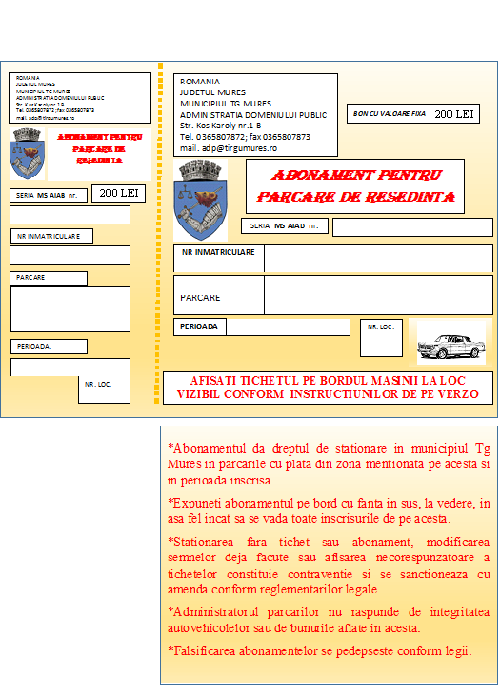 LA >                                                                                                                              Anexa nr.4 la RegulamentListă parcari- Cartierul MureşeniStr. Acarului – parcari simple 17Str. CFR – parcari simple 7Cisnadie parcari simple 69parcari ecologice/piscoturi 27Cugir parcari simple 28parcari ecologice/piscoturi 47Gheorghe Doja 179-193   parcari simple 41-     parcari ecologice/piscoturi 87Hunedoara parcari simple 117parcari ecologice/piscoturi 80Islazului – parcari simple 6Resita parcari simple 37 parcari ecologice/piscoturi 83Rozmarinului parcari simple 104 parcari ecologice/piscoturi 145Timisului – parcari simple 7Treierisului – parcari simple 7TOTAL parcări de reşedinţă= 909.